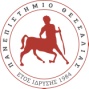 Πανεπιστήμιο ΘεσσαλίαςΣχολή Ανθρωπιστικών & Κοινωνικών Επιστημών  Τμήμα: Ιστορίας, Αρχαιολογίας και Κοινωνικής ΑνθρωπολογίαςΠΜΣ: Διεπιστημονικές Προσεγγίσεις στις Ιστορικές, Αρχαιολογικές και Ανθρωπολογικές Σπουδές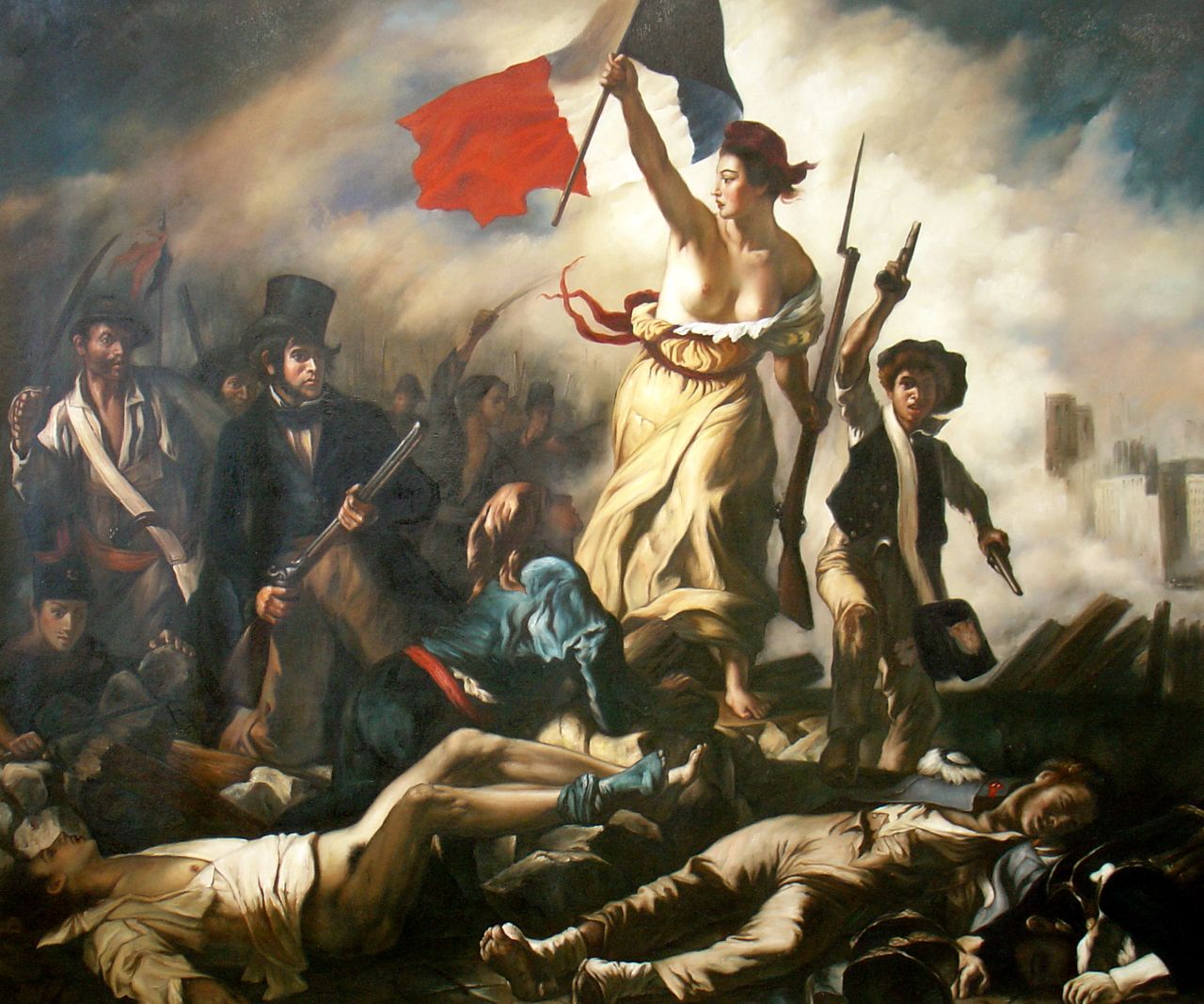 Παρουσίαση βιβλίου:	Τσβετάν Τοντόροφ: Προς υπεράσπιση του ΔιαφωτισμούΕργασία στο σεμινάριο: Υπερφυσικό και κοινωνικές πρακτικέςτου μεταπτυχιακού φοιτητή: Βασίλη Φρ. Μακρή                        Επιβλέπων καθηγητής:  Ευάγγελος ΑυδίκοςΒΟΛΟΣ  Φεβρουάριος 2018Τσβετάν Τοντόροφ: Προς υπεράσπιση του Διαφωτισμού Το βιβλίο που θα σας παρουσιάσω απόψε είναι του φιλόσοφου και λογοτέχνη Τσβετάν Τοντόροφ, με τίτλο: «Προς υπεράσπιση του Διαφωτισμού».Ο Τόντοροφ ήταν Βούλγαρος φιλόσοφος, ιστορικός, στρουκτουραλιστής θεωρητικός και κριτικός της λογοτεχνίας, κοινωνιολόγος και δοκιμιογράφος. Έζησε το μεγαλύτερο μέρος της ζωής του στο Παρίσι και απέκτησε τη γαλλική υπηκοότητα το 1973. Συνέγραψε πολλά βιβλία και δοκίμια, που άσκησαν σημαντική επίδραση στην ανθρωπολογία, την κοινωνιολογία, τη σημειωτική, τη θεωρία της λογοτεχνίας, την ιστορία των ιδεών και τη θεωρία του πολιτισμού.Γεννήθηκε το 1939 στη Σόφια της Βουλγαρίας. Το 1963 τελείωσε την Σχολή Φιλολογίας του Πανεπιστημίου της Σόφιας και στη συνέχεια πήγε στο Παρίσι, όπου, το 1966, υπεράσπισε την διδακτορική του εργασία με θέμα «Λογοτεχνία και σημασία» με επιβλέποντα καθηγητή τον Roland Barthes. Από το 1987 διηύθυνε το Κέντρο Μελέτης Τεχνών και Γλωσσών του γαλλικού Εθνικού Κέντρου Επιστημονικών Ερευνών. Η μεγαλύτερη συνεισφορά του Τοντόροφ στη θεωρία της λογοτεχνίας θεωρείται ο ορισμός της λογοτεχνίας του φανταστικού, του «αλλόκοτου φανταστικού» και του «θαυμάσιου φανταστικού».ΠαρουσίασηΣύμφωνα με τον Τοντόροφ, βρισκόμαστε σε μια εποχή κατάρρευσης των ουτοπιών. Μπροστά σε ένα σταυροδρόμι του τρόπου θεμελίωσης  της κοινωνικής μας ζωής σε νέες πια ηθικές και διανοητικές βάσεις.Σκοπός του πονήματός του είναι να συνεισφέρει στη δημιουργία ενός εννοιολογικού πλαισίου που θα μας βοηθήσει στη νέα θεμελίωση των κοινωνιών μας. Σύμφωνα με την άποψή του το πλαίσιο αυτό θα πρέπει να είναι ένα συγκεκριμένο ρεύμα σκέψης και ευαισθησίας στην ανθρώπινη διάσταση του Διαφωτισμού.  Το κίνημα αυτό πήγασε από όλη την Ευρώπη και όχι μόνο από μία χώρα και εκφράστηκε μέσα από πληθώρα επιστημών. Για πρώτη φορά στην ιστορία του ο άνθρωπος παίρνει τα ηνία στα χέρια του και διαφεντεύει τη μοίρα του, με απόλυτο σκοπό της ύπαρξής του, της ευημερία του.Ο Διαφωτισμός, κατά τον Τοντόροφ, απορροφά και συναρθρώνει απόψεις που στο παρελθόν ήταν σε σύγκρουση, παίρνει παλιά συστατικά, σε ένα νέο όμως συνδυασμό. Διαπνέεται από τον ορθολογισμό και ταυτόχρονα από τον εμπειρισμό. Φορείς του είναι πλήθος ατόμων χωρίς καμία σύμπνοια μεταξύ τους. Βρίσκονται σε διαρκείς μάχες από χώρα σε χώρα αλλά και στο εσωτερικό της κάθε χώρας, δημιουργώντας πολλαπλές σχολές σκέψεις, που εξακολουθούν και σήμερα να είναι σε αντιπαράθεση.Τα προτάγματα του Διαφωτισμού, εκφράζοντα μέσω τριών ιδεών:Η πρώτη ιδέα είναι ότι ο άνθρωπος είναι αυτός που αποφασίζει, αυτός που επιλέγει, χωρίς να είναι αποδεκτή οποιαδήποτε επιβολή έξω από αυτόν. Αυτό ταυτίζεται με την ελευθερία του ανθρώπου, με την χειραφέτηση και την αυτονομία του. Κανένα δόγμα δεν είναι πια ιερό, κανένας θεσμός. Οποιαδήποτε εξουσία θα πρέπει να περιοριστεί στις ανθρώπινες διαστάσεις της και να αποβληθεί κάθε υπερφυσικό  στοιχείο. Για το λόγο αυτό στράφηκε κατά της θρησκείας, ως εξουσία του παρελθόντος, με σκοπό να πάρουν οι άνθρωποι το πεπρωμένο στα χέρια τους, καταρτίζοντας τα δικά τους σχέδια για το μέλλον. Η θρησκεία οφείλει να αποσυρθεί από το κράτος, χωρίς ωστόσο να επιβάλλεται και η εγκατάλειψή της από τα άτομα. Σκοπός του Διαφωτισμού στο θέμα υπήρξε η ανεξιθρησκεία και η ελευθερία της συνείδησης του κάθε ατόμου. Όλοι οι τομείς της κοινωνίας οφείλουν να τείνουν στην εκκοσμίκευση, ακόμη και αν τα άτομα διατηρούν την πίστη τους. Πρώτη κατάκτηση υπήρξε η αυτονομία της γνώσης, δηλαδή καμία αυθεντία δεν είναι στο απυρόβλητο. Δύο μόνο είναι οι πηγές της ανθρώπινης γνώσης: ο ορθός λόγος και η εμπειρία, σε αντίθεση με τα προηγούμενα εργαλεία της πίστης και των παθών. Οι δύο αυτές πηγές γνώσης άνοιξαν τον δρόμο στην ανάπτυξη της επιστήμης. Ο επιστήμονας γίνεται πια το νέο πρόσωπο κύρους. Οι πρωτεργάτες της νέας σκέψης. Το πλήθος των φώτων που διαδίδονται από τον έναν άνθρωπο στον άλλο έρχονται να αντικαταστήσουν το ένα Φως που έρχεται από ψηλά. Η δεύτερη ιδέα του Διαφωτισμού  εδράζεται στην άποψη ότι πηγή εξουσίας γίνεται πλέον ο λαός. Τίποτε δεν είναι ανώτερο από τη γενική βούληση, διακηρύσσεται δηλαδή η αρχή της λαϊκής κυριαρχίας. Από την άλλη όμως, μέσα στα όρια μιας προσωπικής σφαίρας δράσης, διακηρύσσεται και η αρχή της ατομικής ελευθερίας απέναντι σε κάθε κρατική εξουσία. Για να επιτευχθεί η ισορροπία μεταξύ των δύο αυτών αρχών είναι απαραίτητος ο πλουραλισμός (δηλαδή ο διαχωρισμός τους) και η εξισορρόπηση των εξουσιών. Η τρίτη ιδέα του Διαφωτισμού, που αφομοίωσε την κληρονομιά της φιλοσοφίας του φυσικού δικαίου, του 17ου και 18ου αιώνα, είναι ότι όλοι οι άνθρωποι από την ίδια τους τη φύση κατέχουν αναπαλλοτρίωτα δικαιώματα. Δηλαδή εκτός των δικαιωμάτων που απολαμβάνουν  ως πολίτες  μιας κοινωνίας, κατέχουν και άλλα κοινά με όλους τους ανθρώπους δικαιώματα. Τέτοια είναι το δικαίωμα στη ζωή (η ιδιωτική δολοφονία είναι έγκλημα, γιατί όχι και η δημόσια;), στη σωματική ακεραιότητα (άρα τα βασανιστήρια είναι παράνομα), στην ισότητα απέναντι στο νόμο (ισότητα κοινωνική, που άνοιξε όμως το δρόμο και στην ισότητα των φύλων, αλλά και στην κατάργηση της δουλείας), στην εργασία.Το πρόγραμμα του Διαφωτισμού φαίνεται να κυριαρχεί στην Ευρώπη και σε κάποια μέρη του κόσμου, κατανικώντας τους αντιπάλους του. Η Δημοκρατία προάγει τη λαϊκή κυριαρχία και τις ατομικές ελευθερίες, καθιστώντας τον Διαφωτισμό ένα προσφιλές και επιθυμητό μοντέλο. Οι στόχοι του δεν επιτεύχθηκαν ολοσχερώς, όμως αποτελεί νίκη το ότι ακόμη και σήμερα η οποιαδήποτε κριτική προς την εξουσία εξακολουθεί να εμπνέεται από τον Διαφωτισμό. Ο 20ος αιώνας με τα παγκόσμια πολεμικά αιματοκυλίσματα έμοιαζε να διαψεύδει την συνεχή πρόοδο του ανθρώπινου γένους, που πρέσβευαν κάποιοι στοχαστές του Διαφωτισμού. Η χρήση της ατομικής βόμβας επιβεβαίωσε την ανησυχία των επιστημόνων που την ανακάλυψαν. Άρα μήπως η κακή χρήση της επιστήμης σημαίνει ότι πρέπει να σταματήσει η έρευνα; Όχι κατά τον Τοντόροφ, καθώς κάθε κατάκτηση έχει το τίμημά της. Τότε θα έπρεπε να εγκαταλείψουμε και τα αυτοκίνητα και τα βιομηχανικά προϊόντα που παράγουν καυσαέρια. Στη σημερινή εποχή δεν πρέπει να δεχτούμε αυτούσιες τις Διαφωτιστικές σκέψεις που διατυπώθηκαν διακόσια πενήντα χρόνια πριν, αλλά να προχωρήσουμε σε μια αναθεμελίωση του Διαφωτισμού, κρατώντας την κληρονομιά του μέσα από μια διύλιση των επιθυμητών από τις ανεπιθύμητες    συνέπειές της.2. Απορρίψεις και στρεβλώσεις	Ο Διαφωτισμός έγινε αντικείμενο πολεμικής από την πρώτη στιγμή της εμφάνισής του. Όπως είναι εύκολα προβλέψιμο, πρώτοι πολέμιοι υπήρξαν η εκκλησιαστική και η πολιτική εξουσία, τις οποίες και αυτός αντιμάχονταν. Η μορφή της πολεμικής ήταν στο επίπεδο της εξίσωσης του Διαφωτισμού με την Επανάσταση, και της Επανάστασης με την Τρομοκρατία, με σκοπό την οριστική και συνολική καταδίκη του. 	Ο Διαφωτισμός χτυπούσε το κέντρο της τότε καθεστηκυίας τάξης. Έβαζε τον άνθρωπο στη θέση του Θεού,  την ισότητα στη θέση της ιεραρχίας, την ποικιλία στη θέση της ενότητας. Έδωσε δηλαδή έμφαση στον άνθρωπο, την ελευθερία και την ισότητα. 	Κατηγορήθηκε ότι πήγαινε πολύ μακριά ή αντίθετα ότι έκανε πολύ λίγα. Κατηγορήθηκε για την πίστη του στην συνεχή πρόοδο των ανθρώπων  και των κοινωνιών. Μια απλή παρατήρηση κατέρριπτε την άποψη αυτή. Μια από τις πιο συνηθισμένες μομφές εναντίον του ήταν ότι παρείχε την ιδεολογική βάση της ευρωπαϊκής αποικιοκρατίας.  Τα ευρωπαϊκά κράτη ως φορείς των ανώτερων αξιών, θεώρησαν ότι τους επιτρέπεται να μεταδώσουν τον πολιτισμό τους σε άλλους λιγότερο ευνοημένους πληθυσμούς.  Κατά τον Τοντόροφ, όντως οι αποικιοκράτες βασίστηκαν σε ιδέες του διαφωτισμού για το «καθήκον των Ευρωπαίων να εκπολιτίσουν τις υποδεέστερες φυλές», όμως αυτό πιο πολύ δείχνει το κύρος του Διαφωτισμού, το οποίο εκμεταλλεύονταν οι κατακτητές για να δικαιολογήσουν τις πράξεις τους, όπως παλιότερα χρησιμοποιούσαν με τον ίδιο τρόπο τη διάδοση του χριστιανισμού. Η Αποικιοκρατία καμουφλάρονταν πίσω από τα ιδεώδη του Διαφωτισμού, για να υπηρετήσει εθνικά συμφέροντα και μόνο. Αντίθετα θεωρεί ότι οι ιδέες του Διαφωτισμού, που η Αποικιοκρατία κουβαλούσε μαζί της, υπήρξαν ο σπόρος που οδήγησε στην καταστροφή τους, καθώς ενέπνευσε αργότερα τους εχθρούς της.Άλλη πολύ σημαντική μομφή κατά του Διαφωτισμού υπήρξε η άποψη ότι, έστω και ακούσια, γέννησε τους ολοκληρωτισμούς του 20ου αιώνα. Το επιχείρημα εδράζονταν στην άποψη ότι η εγκατάλειψη του Θεού οδήγησε τους ανθρώπους να επιλέξουν άλλα κριτήρια για τον ορισμό του καλού και του κακού. «Αν ο άνθρωπος μπορεί να αποφασίσει μόνος του, χωρίς θεό, τι είναι καλό και τι είναι κακό, μπορεί να κρίνει επίσης ότι και μια ομάδα ανθρώπων πρέπει να εξοντωθεί» ή «όταν ένα Κοινοβούλιο επιτρέπει την διακοπή της κύησης, αποδεχόμενο τον αφανισμό του παιδιού που πρόκειται να γεννηθεί, δεν ενεργεί πολύ διαφορετικά από εκείνο το Κοινοβούλιο που έδωσε πλήρεις εξουσίες στον Χίτλερ, ανοίγοντάς του τον δρόμο για την “τελική λύση”».Κατά τον Τοντόροφ, η άποψη αυτή μπερδεύει και συσκοτίζει τη διαφορά μεταξύ ολοκληρωτικών και δημοκρατικών κρατών.  Καθώς δεν είναι κοινή η καταγωγή τους από τον Διαφωτισμό.  Θεωρεί ότι πρέπει να δεχτούμε ότι μια ιδεολογία με κύρος μπορεί να χρησιμοποιηθεί ως καμουφλάζ, όπως έγινε στην αποικιοκρατία. Πολλές φορές ο επιστημονισμός, δηλαδή η επίκληση του κύρους της επιστήμης για να δικαιολογήσει πολιτικές επιλογές, χρησιμοποιήθηκε από καθεστώτα, όμως ο επιστημονισμός δεν πηγάζει από τον Διαφωτισμό. Ο Διαφωτισμός αντίθετα αρνείται να πιστέψει ότι όλα είναι απόλυτα διαφανή μπροστά στο βλέμμα του επιστήμονα.  Στην πραγματικότητα ο επιστημονισμός είναι διαστρέβλωση του εμπειρισμού του Διαφωτισμού.3.ΑυτονομίαΗ ανατροπή που προκάλεσε ο Διαφωτισμός εδράζεται σε μια διπλή κίνηση, κατά τον Τοντόροφ, μια αρνητική, δηλαδή την απελευθέρωση από έξωθεν κανόνες, και μια θετική, την δόμηση νέων κανόνων ανθρώπινης έμπνευσης. Όλο αυτό είναι το πρόταγμα της αυτονομίας του ανθρώπου. Το έμβλημα του Διαφωτισμού: «το θάρρος να χρησιμοποιήσεις τον δικό σου νου».Αυτό δε σημαίνει ότι ο άνθρωπος ζει χωρίς καμιά παράδοση. Είναι φυσικό να ζει ο καθένας μέσα σε μία κουλτούρα, πρώτα-πρώτα η γλώσσα, μεταλαμπαδεύεται από γενιά σε γενιά. Κατά τον Τοντόροφ, η χειρότερη προκατάληψη είναι η φαντασία μας ότι μπορούμε να συλλογιζόμαστε χωρίς προκαταλήψεις. Από την άλλη η παράδοση από μόνη της δεν αρκεί για να νομιμοποιήσει μία εξουσία. Το κοινό συμφέρον είναι η μοναδική πηγή νομιμότητας, άρα η εξουσία ανήκει στο λαό, την έχει παραχωρήσει σε έναν υπηρέτη του ως δουλειά, επειδή είναι αδύνατον να αυτοκυβερνηθεί και ανά πάσα στιγμή μπορεί να την πάρει πίσω.Η άποψη αυτή θα γίνει το όχημα, μια ομάδα ανθρώπων να διακηρύξει το δικαίωμά της να επιλέξει ελεύθερα την κυβέρνησή της, δημιουργώντας την πρώτη νεωτερική δημοκρατία, κατά Ρουσώ, τις ΗΠΑ. Τις ίδιες ιδέες αργότερα θα εφαρμόσουν και οι πρωτεργάτες της Γαλλικής Επανάστασης.  Εκτροπή της αυτονομίας, κατά τον Τοντόροφ, είναι η άποψη του Μαρκήσιου Ντε Σαντ, περί μοναξιάς τους ανθρώπου. Ο άνθρωπος γεννιέται απομονωμένος, δεν υπάρχει κανένας δεσμός μεταξύ των ανθρώπων. Το μόνο που μετράει είναι η ατομική ευχαρίστηση, δεν χρειάζεται να λογαριάζουμε τους άλλους, όλοι οι άλλοι είναι εχθροί. Εδώ η αυτονομία οδηγείται στα άκρα και αυτοκαταστρέφεται, συγχέεται με την άρνηση των άλλων και τελικά οδηγείται στην αυτό-άρνηση.Ο Τοντόροφ στο θέμα της αυτονομίας προειδοποιεί ότι δεν πρέπει να ταυτιστεί με την αυτάρκεια. «Οι άνθρωποι γεννιούνται, ζουν και πεθαίνουν εν κοινωνία· χωρίς κοινωνία δεν είναι άνθρωποι».	 Στο θέμα της δημόσιας παιδείας, ο Διαφωτισμός προειδοποιεί για την καταπάτηση της ατομικής ελευθερίας από τη συλλογική εξουσία. Το σχολείο πρέπει να απέχει από κάθε πολιτική κατήχηση, οφείλει να ενισχύει την κριτική ικανότητα των ανθρώπων, για το λόγο αυτό πρέπει να αποσπαστεί η σφαίρα της παιδείας από τον έλεγχο της δημόσιας εξουσίας. Από την άλλη σήμερα δεν πρέπει να επέλθει εκτροπή προς την αντίθετη κατεύθυνση. Ορισμένα ισχυρά οικονομικά άτομα μπορούν να περιορίσουν τη λαϊκή κυριαρχία, χάρη στα σημαντικά χρηματοοικονομικά τους μέσα. Για να αποδείξει αυτή την επικίνδυνη περίπτωση, αναφέρει το παράδειγμα της παγκοσμιοποίησης, όπου τα κράτη δεν μπορούν να σταματήσουν την διακίνηση των κεφαλαίων, γεγονός που επιτρέπει σε άτομα ή ομάδες ατόμων, χωρίς πολιτική νομιμοποίηση να βυθίσουν μια χώρα στην ανεργία και την φτώχια ή το αντίθετο. Για το θέμα αυτό ο Τοντόροφ διατείνεται ότι ο έλεγχος της οικονομίας δεν επιτρέπεται να υπάγεται στη λαϊκή κυριαρχία, είτε μας αρέσει είτε όχι. Ως άλλες μορφές εκτροπής προς την αντίθετη κατεύθυνση του κράτους, αναφέρει την τρομοκρατία των ημερών μας αλλά και τα ιδιωτικά ΜΜΕ, τα οποία δεν εκφράζουν σχεδόν ποτέ τη συλλογική βούληση, οδηγώντας στην κατάλυση της Δημοκρατίας και στην εγκαθίδρυση Πλουτοκρατίας. Η ανάδυση του Διαδικτύου γέννησε πολλές ελπίδες ελευθερίας, καθώς οι πληροφορίες εκπέμπονται από άτομα μη ελεγχόμενα. Όμως η χαώδης κατάσταση που το χαρακτηρίζει οδηγεί σε δυσκολία διάκρισης της πραγματικής πληροφορίας από την χειραγώγησή της.Απέναντι σε όλα αυτά ο Διαφωτισμός ενστερνίζεται και ενθαρρύνει το κριτικό πνεύμα, το οποίο χρειάζεται διαρκή υπεράσπιση.   Προστασία της ελευθερίας της γνώμης, ακόμη και αν μας ενοχλεί. Βέβαια η υπερβολική κριτική σκοτώνει την κριτική. Για το λόγο αυτό χρειάζεται μια διπλή κίνηση ανασύνθεσης. Διότι ο κριτικός λόγος, χωρίς θετικό αντιστάθμισμα οδηγεί στο κενό. Ο συστηματικός χλευασμός και ο γενικευμένος σκεπτικισμός είναι μόνο επίφαση σοφίας, τα οποία εκτρέπουν τον Διαφωτισμό, ο οποίος είναι δράση.4.ΕκκοσμίκευσηΚατά τον Τοντόροφ, η αυτονομία της κοινωνίας διασφαλίζεται όταν υπάρχει διάκριση κοσμικής και πνευματικής εξουσίας. Όταν και οι δύο απολαμβάνουν αυτονομία, χωρίς εισβολές της μίας στην άλλη. Τότε έχουμε εκκοσμικευμένη  κοινωνία ή αλλιώς λαϊκή κοινωνία.Λογικά η ρύθμιση μεταξύ των δύο αυτών εξουσιών θα έπρεπε, στις χριστιανικές κοινωνίες να έχει ρυθμιστεί εξ αρχής, με τα λόγια του Χριστού. Ο Χριστός διακήρυξε ότι η εξουσία Του δεν είναι μέρος αυτού του κόσμου. Η υποταγή στον Θεό δεν εμποδίζει την υποταγή στον Καίσαρα. Όμως τα πράγματα, μετά την εγκαθίδρυση του χριστιανισμού ως επίσημης κρατικής θρησκείας από τον αυτοκράτορα Κωνσταντίνο, δεν εξελίχθηκαν ακριβώς έτσι. Η ψυχή θεωρήθηκε ότι πρέπει να κυβερνά το σώμα, άρα η πνευματική την κοσμική σφαίρα. Από την άλλη η κοσμική εξουσία ακολούθησε την αντίθετη κατεύθυνση, εισβάλλοντας στην πνευματική επικράτεια, προσπαθώντας να ελέγχξει τον θεσμό της Εκκλησίας. Η κατάσταση αυτή οδήγησε σε μια διαχρονική πάλη μεταξύ των δύο εξουσιών.Το 754 πλαστογραφείται η γνωστή «Δωρεά του Κωνσταντίνου», σύμφωνα με την οποία, ο πρώτος χριστιανός αυτοκράτορας εμπιστεύτηκε στον πάπα όχι μόνο την φροντίδα των ψυχών αλλά και την κυριαρχία στα εδάφη όλης της Δυτικής Ευρώπης. Με τον τρόπο αυτό στη Δύση ο πάπας οικειοποιήθηκε δύο εξουσίες, την πνευματική και την κοσμική, ενώ ο αυτοκράτορας έχει μόνο την κοσμική, άρα ήταν υποδεέστερος. Την στιγμή εκείνη, κατά τον Τοντόροφ, μπορούμε να δεχτούμε ότι εγκαθιδρύεται μια θεοκρατία, ως μορφή «πλήρους εξουσίας», όπου το κοσμικό τίθεται απλά στην υπηρεσία του θρησκευτικού προτάγματος. Η κατάσταση αυτή οδηγεί σε μία διαμάχη όπου είτε το κράτος τίθεται στην υπηρεσία Εκκλησία, είτε το αντίθετο, όταν αναδεικνύονται ισχυρότεροι αυτοκράτορες. Είναι η στάση που έχει αποκληθεί καισαροπαιπισμός. Η κατάσταση αυτή διατηρείται όλο τον Μεσαίωνα, οδηγώντας τα άτομα στην απόλυτη έλλειψη ελευθερίας επιλογής.Την κατάσταση άλλαξε η μεταρρύθμιση. Ο Λούθηρος εισάγει στην αντίθεση μεταξύ των δύο εξουσιών μια τρίτη δύναμη, το άτομο, το οποίο είναι υπεύθυνο από μόνο του για την επικοινωνία του με τον Θεό. Με τον τρόπο αυτό το άτομο ξεφεύγει από τον έλεγχο των δύο παλιών εξουσιών και πλέον γίνεται το υποκείμενο, το οποίο χρειάζεται περιφρούρηση από τις εισβολές του κράτους και της εκκλησίας. Αυτό είναι το νόημα της νεωτερικής εκκοσμίκευσης.Κατά τον Τοντόροφ, από τον καιρό της Μεταρρύθμισης, η ελευθερία της συνείδησης διευρύνθηκε και συμπεριέλαβε κάθε ιδιωτική πράξη. Σε μια σύγχρονη φιλελεύθερη δημοκρατία η συμπεριφορά του ατόμου πλέον μοιράζεται σε τρεις ζώνες. Η πρώτη ζώνη είναι η  ιδιωτική και προσωπική ζώνη. Η δεύτερη η έννομη σφαίρα, όπου το άτομο υπόκειται σε αυστηρούς κανόνες, νόμους, εγγυημένους από το κράτος, τους οποίους αν παραβεί θα γίνει εγκληματίας και μεταξύ των δύο υπάρχει μια τρίτη ζώνη, η κοινωνική ή δημόσια, η οποία επίσης είναι διαποτισμένη από κανόνες και αξίες, που όμως δεν έχουν καταναγκαστικό χαρακτήρα. Ο χάρτης των τριών αυτών ζωνών ποικίλει από κοινωνία σε κοινωνία και από χρόνο σε χρόνο. Η έννοια της εκκοσμίκευσης, σε σχέση με τις τρεις αυτές ζώνες, συνίσταται στο ότι ο καθένας μας είναι αφεντικό στον οίκο του εφόσον δεν καταπατά τα δικαιώματα των άλλων συγκατοίκων του, το κράτος ελέγχει την έννομη σφαίρα και η δημόσια σφαίρα είναι πεδίο αντιπαράθεσης μεταξύ κράτους και κοινωνίας των πολιτών, ηθικών κανόνων, πίεσης της μόδας και του πνεύματος της εποχής, θρησκευτικών επιταγών, δηλαδή η δημόσια σφαίρα καταλαμβάνει το πεδίο που παλαιότερα ανήκε στην πνευματική εξουσία, όμως πλέον η δράση της ορίζεται από την κοινωνία των πολιτών, η οποία όμως επίσης περιορίζεται μπροστά στο σύνορο που προστατεύει την ελευθερία του ατόμου.Μέσω της εκκοσμίκευσης οι σύγχρονες δυτικές κοινωνίες δεν στερούνται παντελώς το ιερό. Απλά το ιερό μετατοπίστηκε από το δόγμα και πήγε στα ανθρώπινα δικαιώματα. Ιερά έγιναν η ατομική ελευθερία, το δικαίωμα να θρησκεύεις, η κριτική στους θεσμούς, η αναζήτηση της προσωπικής αλήθειας, η σωματική ακεραιότητα, η απαγόρευση των βασανιστηρίων. Τα όρια δεν τίθενται από ένα ιδιοφυές άτομο, αλλά από τον κοινό λόγο των φωτισμένων ανθρώπων. Η ρητορική δεινότητα δεν μπορεί να αντικαταστήσει την ορθότητα της σκέψης.5.ΑλήθειαΚατά τον Τοντόροφ, υπάρχουν δύο τύποι δράσης, ο ένας έχει ως σκοπό να προαγάγει το καλό, ενώ ο άλλος επιδιώκει να εδραιώσει το αληθινό. Η πρώτη δράση είναι υπό την επιρροή της θρησκείας,  ενώ η γνώση της αλήθειας είναι το ζητούμενο του Διαφωτισμού και δεν υπόκειται σε ψηφοφορία. Αυτό που πιστεύουν οι περισσότεροι δεν είναι απαραίτητα και αλήθεια.Μια σωστή κυβέρνηση δεν πρέπει να αντιτίθεται στην ανάπτυξη και την διάδοση της αλήθειας. Από την άλλη όμως ο ρόλος της σταματά εκεί, δεν πρέπει η ίδια να προσπαθήσει να συμβάλει στην πρόοδο της αλήθειας. Δεν μπορεί να αποφασίσει η ίδια τι είναι αλήθεια και τι όχι. Ούτε στο λαό εναπόκειται να αποφασίσει γι’ αυτό. Υπάρχει μία ανεξαρτησία της αλήθειας, η οποία προστατεύει ταυτόχρονα και την αυτονομία του ατόμου, καθώς την αλήθεια θα επικαλεστεί το άτομο όταν θα έρθει αντιμέτωπο με την εξουσία. Η αλήθεια είναι υπεράνω των νόμων και οι νόμοι δεν απορρέουν από την αλήθεια αλλά εκφράζουν την δημόσια βούληση και άρα μπορεί να μεταβάλλονται ενώ η αλήθεια όχι.6.Ανθρωπότητα/ ανθρωπινότητα  Το ιδεώδες του Διαφωτισμού, περί αυτονομίας του ανθρώπου, διδάσκει ότι ο άνθρωπος στη ζωή του πρέπει να πορεύεται σύμφωνα με την δική του βούληση και όχι σύμφωνα με κανόνες άλλων, το ζήτημα όμως είναι προς ποια κατεύθυνση; Μια πρώτη απάντηση είναι ότι οτιδήποτε προάγει την ευημερία του ανθρώπου είναι καλό.  Κατά τον Τοντόροφ, η τοποθέτηση  του ανθρώπου στο κέντρο, ουσιαστικά δεν απορρίπτει το χριστιανικό δόγμα αλλά το ανασκευάζει. Ο απόστολος Παύλος διακήρυττε ότι «όποιος αγαπά τον άλλο εκπληρώνει το νόμο». Οι στοχαστές του Διαφωτισμού απλά μένουν ικανοποιημένοι με την εξίσωση των ανθρώπων. Πλέον όπως έλεγε και ο Βενιαμίν Φραγκλίνος, δεν έκανε το καλό για την αγάπη του Θεού, αλλά για την αγάπη των ανθρώπων. Άρα πλέον η εστίαση και το μέτρο γίνεται ο άνθρωπος (ουμανισμός). Από την άλλη ο σκοπός πια άλλαξε και δεν είναι η σωτηρία, αλλά η ευτυχία. Ο Διαφωτισμός νομιμοποίησε την επιδίωξή της. Καλύτερος πολίτης είναι πια «αυτός που συμβάλει στην ευτυχία του κόσμου». Η επίτευξη της ευτυχίας γίνεται μέσα από ατομικές εμπειρίες, συνδέσμου με άλλους συνανθρώπους, όπως η φιλία και η αγάπη. Μια στρέβλωση της επιδίωξης της ευτυχίας  είναι η κατά τον Σαντ εγωκεντρική και αισθησιοκρατική αναγωγή της ευτυχίας σε σεξουαλική απόλαυση και αποκλειστικά στο μεμονωμένο άτομο. Αυτό κατά τον Τοντόροφ,  είναι περισσότερο λάθος, παρά ανήθικο. Απομακρύνει τον άνθρωπο από κάθε τελικό σκοπό, μοιάζει με κίνηση για την κίνηση, δύναμη για τη δύναμη. Μοιάζει με λήθη των σκοπών και καθαγιασμό των μέσων. Μοιάζει με μετατροπή του μέσου σε σκοπό. Σαν μια επιστημονική εργασία να χρηματοδοτείται, όχι για να βοηθήσει άμεσα ή έμμεσα τον άνθρωπο, αλλά για να αποδείξει την δεξιότητα του επιστήμονα.Επόμενο στάδιο, κατά τα τέλη του 18ου αιώνα έγινε η αναγόρευση της ευτυχίας σε στόχο όχι μόνο ατομικό, αλλά και στόχο των κυβερνήσεων να καταστήσουν τις χώρες τους τόπους «ευημερίας όλων των ατόμων». Σκοπός κάθε κοινωνικού θεσμού ήταν πια «να καταστήσει όσο το δυνατόν ευτυχέστερους, όσους ζουν υπό τους νόμους του». Αυτή η άποψη όμως άλλαξε με την ανάδειξη των ολοκληρωτικών καθεστώτων του 20ου αιώνα, οπότε φάνηκε η επικινδυνότητα της διαχείρισης της ατομικής ευτυχίας από το κράτος.Η επικράτηση της Δημοκρατίας ισορρόπησε τα πράγματα. Το κράτος πλέον όφειλε όχι να ενσαρκώνει ελπίδες αλλά να παρέχει υπηρεσίες.7.ΟικουμενικότηταΌλοι οι άνθρωποι ανήκουν στο ίδιο είδος και συνεπώς έχουν ίσα δικαιώματα στην αξιοπρέπεια. Οι στοχαστές του Διαφωτισμού παρατήρησαν εξαρχής της έλλειψη στην πράξη ισότητας στα δικαιώματα αυτά. Η ισοπολιτεία, η αυστηρή ισότητα απέναντι στο νόμο, υπήρξε ζητούμενο για αιώνες. Οι γυναίκες δεν είχαν τα ίδια δικαιώματα με τους άνδρες, οι σκλάβοι δεν είχαν καθόλου. Ο Διαφωτισμός ανάγει την δουλεία σε έγκλημα, διακηρύσσει τα δικαιώματα «της γυναίκας και της πολίτιδος», υιοθετεί τον οικουμενισμό, θεωρώντας ως σημαντικότερο το να ανήκει κάποιος στο ανθρώπινο γένος παρά σε μια πατρίδα.Όμως, όπως παρατηρεί ο Τοντόροφ, τα φυσικά οικουμενικά δικαιώματα, που απορρέουν από την ιδιότητα του ανθρώπου,  δεν έχουν την ίδια ισχύ και κύρος με τα δικαιώματα του πολίτη. Διότι δεν τα εγγυάται ένα κράτος εξοπλισμένο με νομικούς μηχανισμούς. Άρα τα οικουμενικά ανθρώπινα δικαιώματα μοιάζουν περισσότερο με ηθικές αρχές, που είναι μεν επιθυμητές δεν έχουν όμως τη δύναμη επιβολής. Βέβαια όλες σχεδόν οι κυβερνήσεις εμφανίζονται ως υπερασπιστές τους, όμως στην πράξη φαίνεται να τα απορρίπτουν, όταν το απαιτούν οι περιστάσεις (π.χ. η θανατική ποινή, τα βασανιστήρια, η μετανάστευση). Από την άλλη τα δικαιώματα δεν πρέπει, μας λέει ο Τοντόροφ, να συγχέονται με την ηθικότητα. Ούτε πρέπει να σέρνονται στα δικαστήρια όποιο  κάνουν δηλώσεις, που μας δυσαρεστούν, ούτε δικαιολογούνται «δικαιώματα επέμβασης» μιας χώρας σε μία άλλη για αποκατάσταση της νομιμότητας ή των ανθρωπίνων δικαιωμάτων, γιατί όταν χρησιμοποιούνται ποταπά μέσα, ο ευγενής σκοπός θα χαθεί στην πορεία.  8. Διαφωτισμός και ΕυρώπηΠαρόλο που τα συστατικά του πνεύματος του Διαφωτισμού μπορούν να ανιχνευτούν σε πολλούς πολιτισμούς και ποικίλες εποχές, εντούτοις ρίζωσε σε συγκεκριμένο τόπο, τη Δυτική Ευρώπη του 18ου αιώνα. Η πιο κοντινή στο Διαφωτισμό εποχή εκτός Ευρώπης υπήρξε η κομφουκιανή διδασκαλία στην Κίνα, η οποία εκ πεποιθήσεως αναφέρεται σε ένα φυσικό, ανθρώπινο κόσμο και θέτει ως σκοπό την τελειοποίηση του ατόμου με μέσο την παιδεία και την εργασία. Αυτή και άλλες παραπλήσιες περιπτώσεις αποδεικνύουν την οικουμενικότητα των ιδεών του Διαφωτισμού και όχι αποκλειστικό προνόμιο των Ευρωπαίων. Όμως η «μεγάλη σύνθεση» των ιδεών και η παγκόσμια εξάπλωση έγινε όντως με πυρήνα την Ευρώπη. Ως κύρια αιτία του γεγονότος αυτού ο Τοντόρωφ θεωρεί ότι είναι το γεγονός ότι το αυτόνομο άτομο βρίσκει τότε μια θέση στους κόλπους της κοινωνίας και όχι εκτός των πλαισίων της, όπως σε άλλα σημεία του πλανήτη. Την ίδια εποχή στο ίδιο σημείο ευδοκίμησαν δύο έννοιες μαζί, το άτομο και η δημοκρατία. Ο λόγος που έγινε αυτό είναι δύσκολο να ερμηνευτεί. Η Ευρώπη ξεχωρίζει από άλλα μέρη του κόσμου, λόγω του πλήθους των κρατών που φιλοξενεί στο έδαφός της, είναι η πιο κατακερματισμένη ήπειρος. Αυτό το «μειονέκτημα», η πολλαπλότητα, η ποικιλότητά της,  υπήρξε τελικά το προσόν της. Οι στοχαστές του Διαφωτισμού ταξίδευαν και έζησαν σε διαφορετικές χώρες από αυτές που γεννήθηκαν. Η πολλαπλότητα που γνώρισαν ευνόησε το κριτικό τους πνεύμα. Η θρησκευτική πολυμέρεια της Ευρώπης, μετά τη Μεταρρύθμιση, οδήγησε σε μια στάση εγρήγορσης απέναντι σε κάθε βεβαιότητα και φήμη. Οι εμπορικές και καλλιτεχνικές επαφές δημιούργησαν αμοιβαία ζήλια και ανταγωνισμό, μεταξύ των κρατών. Καλλιτέχνες που στον τόπο τους επιβάλλονταν, γίνονταν αντικείμενο σκληρής κριτικής σε διπλανές χώρες. Με τον τρόπο αυτό η διαύγεια του γείτονα, θεράπευε την τύφλωση του ντόπιου. Αντίθετα μια ιδέα ή ένα καλλιτεχνικό έργο όταν κατάφερνε να επιβληθεί εκτός συνόρων, έπαιρνε το αποτύπωμα της ανώτερης ποιότητας. Η Ευρώπη εκείνης της εποχής ακολούθησε το παράδειγμα των αρχαίων ελληνικών πόλεων κρατών και άνθισε επίσης χάρη στην ίδια πολυμέρεια, όπως και εκείνες.Ο Διαφωτισμός διατείνεται άλλωστε ότι από την πολλαπλότητα μπορεί να αναδυθεί μια νέα ενότητα, με τρεις τουλάχιστον τρόπους: α)μέσω της άμιλλας, που για να υπάρξει προϋποθέτει την ανεκτικότητα του άλλου, β)μέσω της προστασίας και της ανάπτυξης του κριτικού πνεύματος, και γ)μέσω της διευκόλυνσης απόσπασης από τον εαυτό μας, με σκοπό να οδηγηθούμε σε μια ανώτερη μορφή ενότητας.  Ο Τοντόροφ θεωρεί ότι η σημερινή Ευρώπη μπορεί να αντλήσει οφέλη από το μάθημα του Διαφωτισμού και να προχωρήσει σταθερότερα στο εγχείρημα της Ενωμένης Ευρώπης. Προτείνει την υιοθέτηση μιας κοινής οικουμενικής γλώσσας, που με κανένα τρόπο δεν θα καταργήσει τις επιμέρους γλώσσες. Θεωρεί ότι πρέπει να αποφύγει να προσπαθήσει να επιβάλλει μια κυρίαρχη ιδεολογία, καθώς το παρελθόν της διδάσκει ότι αυτό θα δημιουργήσει την ανάπτυξη αντιπάλων ιδεολογιών, που θα οδηγήσουν σε σύγκρουση. Να αποφύγει δηλαδή τα δίπολα πίστη-αθεΐα, ιεραρχία-ισότητα, ιμπεριαλισμός-αντιιμπεριαλισμός, μεταρρύθμιση-συντηρητισμός. Καμία βούληση δεν μπορεί να επιβληθεί, χωρίς να υποστεί βίαιη πίεση ένα μέρος των Ευρωπαίων από άλλους.Για το λόγο αυτό προτείνει να χρησιμοποιήσουμε αναλύσεις της εποχής του Διαφωτισμού. Να αναγνωρίσουμε και να σεβαστούμε τις διαφορές μας και να αντλήσουμε οφέλη από αυτές. Να ευνοήσουμε την ανεκτικότητα και την άμιλλα, την ελεύθερη άσκηση του κριτικού πνεύματος, την απόσπαση από τους εαυτούς μας, που θα μας οδηγήσει στην ενσυναίσθηση.Η Ευρώπη είναι η ήπειρος που ενσαρκώνει την ανεκτικότητα και την αμοιβαία αναγνώριση, παρόλο που υπήρξε θέατρο οδυνηρών διαμελισμών. Αυτός ήταν ο φόρος που πλήρωσε για να αποκτήσει τη σοφία της, και να απολαύσει για πρώτη φορά τέτοια μεγάλη περίοδο ειρήνης. Ο Διαφωτισμός υπήρξε παιδί της Ευρώπης αλλά σήμερα και η Ευρώπη κατάγεται από τον Διαφωτισμό. Άρα μπορούμε χωρίς υπερβολή να πούμε ότι δεν υπάρχει Ευρώπη χωρίς Διαφωτισμός και το αντίθετο.Σας ευχαριστώ για την προσοχή σας!Βασίλης Φρ. ΜακρήςΦεβρουάριος 2018